Who:	Currently Certified Lifeguards.  Teams will consist of a minimum of 6 participants, with maximum team size of 9, 2 of which must be Guest Service staff.  The maximum number of events a participant may compete in is 4.  All events MUST BE co-ed.	             Competition Events:			Ring Buoy Toss		Active Rear Rescue RelayTug-o-WarSweatshirt RelayBattling BackboardsRazzle Dazzle RelaySubmerged Rescue & RemovalBeach FlagsWhat:	Competition in events that measure lifeguarding and Guest Service skills, fitness, and teamwork.  Lifeguarding skills must be performed according to the 2017 American Red Cross standards.When:		Sunday, July 31st , 2021 starting at 6:00 p.m.  Team check-in begins at 5:30pm.Where:	Bloomington Aquatic Center 201 E 90th St, Bloomington, MN 55420 Fees:	$100 to compete! Custom team shirts/ “uniforms” are encouraged on a DIY basisDeadline:	Registrations due by Friday July 15th to kobrien@ci.faribault.mn.usVolunteers:	Each team is required to have a NON-COMPETING group leader AND two volunteers to help with the competition events.  Volunteers may be needed as victims so they should come prepared to get wet.Organizers:	Kevin O’Brien, Faribault Family Aquatic Center 		David Benson, Bloomington Aquatic Center		 (651) 497-4184						(952) 563-8892kobrien@ci.faribault.mn.us					drbenson@bloomingtonmn.gov **Disregard for safety and unprofessionalism will result in disqualification from an event and possibly the entire competition.  In addition, rescues that do not adhere to Primary objectives of a rescue or standards of care, will result in disqualification from an event.Gather Your Team Members Now To Join In On The Fun!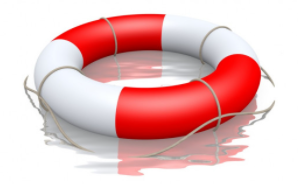 Aquatic Staff Games Registration & Release Form:Facility Name:  _____________________________________________________________________________________Contact Person/Group Leader:  _______________________________________________________________________Phone Number:  ___________________________________________________________________________________I give the city of Bloomington, and the American Red Cross unlimited permission to use, publish and republish for purposes of advertising, trade or any other lawful use, information about me and reproductions of my likeness (photographic or otherwise) and my voice, whether or not related to any affiliation with city of Faribault, city of St. Peter, or American Red Cross, with or without my name (Consent for parent or legal guardian if the individual is a minor can be signed in the signature location if consent and agree, individually and as parent or legal guardian for the minor named below, to foregoing terms and conditions.  Please include the relation to the minor).Team Members:					Signature					Date:			1._______________________________________________________________________________________________2._______________________________________________________________________________________________3._______________________________________________________________________________________________4._______________________________________________________________________________________________5._______________________________________________________________________________________________6._______________________________________________________________________________________________7._______________________________________________________________________________________________8._______________________________________________________________________________________________9._______________________________________________________________________________________________10.______________________________________________________________________________________________11.______________________________________________________________________________________________12.______________________________________________________________________________________________Volunteers attending the event:  	___________________________________________________________________					___________________________________________________________________